BasketträdetMitt lagTräff 1: KompisskapVad är det som gör att vi har roligt i vårt lag?Vad är det som gör att vi får dålig stämning i vårt lag?Hur kan vi i laget vara med och påverka kompisskapet?Vad är det bästa med att vara med i vårt lag?Ge exempel på saker vi kan förbättra för att få det roligare?Hitta på en rolig aktivitet som vi kan göra i vårt lag!Vad är det bästa med din idrott?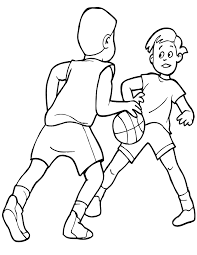 BasketträdetMitt lag - LedarsidanTräff 1: KompisskapTänkbara svar/fakta som gruppen diskuterar fram:Kompisar, följer mål och riktlinjer, olika arrangemang och turneringar.Följer inte tider, fuskar, mobbing, klagar på motståndare och domare. Spelarråd, gemensamma regler/ramar med kompisar. Kompisar, laganda, roligt, vill bli duktig spelare.Hitta på saker efter träning, se matcher ihop osv. Se tips till ledaren…Egna svar…